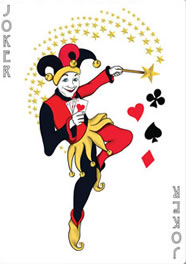 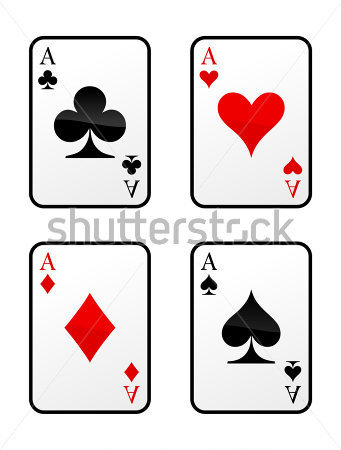 
CHALOUPKA9. – 15. 8. 2015
Holky a kluci
1. – 4. třída
Borová u Poličky            Kontakt:  Magdaléna Lněničková, Lánská 14, Svitavy 568 02   
          tel.: 774 992 484 
          email: magda.magi@seznam.cz            Akce se koná pod záštitou o. s. Sarkander